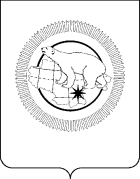 П Р И К А ЗВ соответствии с подпунктом «в» пункта 1 части 1 статьи 15 Федерального закона от 21 ноября 2011 г. № 323-ФЗ «Об основах здоровья граждан в Российской Федерации», со статьей 6 Федерального закона от 4 мая 2011 г. № 99-ФЗ «О лицензировании отдельных видов деятельности»,  Положением о Департаменте здравоохранения Чукотского автономного округа, утвержденным Постановлением Правительства Чукотского автономного округа от 24 декабря 2018 года № 438ПРИКАЗЫВАЮ:	Утвердить:Форму заявления о предоставлении лицензии на осуществление деятельности по обороту наркотических средств, психотропных веществ их прекурсоров, культивированию наркосодержащих растений, согласно приложению 1 к настоящему приказу;Форму описи документов к заявлению о предоставлении лицензии на осуществление деятельности по обороту наркотических средств, психотропных веществ их прекурсоров, культивированию наркосодержащих растений, согласно приложению 2 к настоящему приказу;Форму заявления о переоформлении лицензии на осуществление деятельности по обороту наркотических средств, психотропных веществ их прекурсоров, культивированию наркосодержащих растений, согласно приложению 3 к настоящему приказу;Форму описи документов к заявлению о переоформлении лицензии на осуществление деятельности по обороту наркотических средств, психотропных веществ их прекурсоров, культивированию наркосодержащих растений, согласно приложению 4 к настоящему приказу;Форму уведомления о необходимости устранения выявленных нарушений и (или) представления отсутствующих документов соискателем лицензии на осуществление деятельности по обороту наркотических средств, психотропных веществ и их прекурсоров, культивированию наркосодержащих растений, согласно приложению 5 к настоящему приказу;Форму уведомления о возврате заявления на осуществление деятельности по обороту наркотических средств, психотропных веществ и их прекурсоров, культивированию наркосодержащих растений и прилагаемых к нему документов, представленных соискателем лицензии в соответствии с частью 8 ст. 13 Федерального закона от 4 мая 2011 г. № 99-ФЗ «О лицензировании отдельных видов деятельности», согласно приложению 6 к настоящему приказу;Форму уведомления о необходимости устранения выявленных нарушений и (или) представления отсутствующих документов при подаче заявления о переоформлении лицензии лицензиатом, осуществляющим деятельность по обороту наркотических средств, психотропных веществ и их прекурсоров, культивированию наркосодержащих растений, согласно приложению 7 к настоящему приказу;Форму уведомления о возврате заявления о переоформлении лицензии на осуществление деятельности по обороту наркотических средств, психотропных веществ и их прекурсоров, культивированию наркосодержащих растений и прилагаемых к нему документов, представленных лицензиатом в соответствии с частью 12 ст. 18 Федерального закона от 4 мая 2011 г. № 99-ФЗ «О лицензировании отдельных видов деятельности», согласно приложению 8 к настоящему приказу;Форму заявления о прекращении деятельности по обороту наркотических средств, психотропных веществ и их прекурсоров, культивированию наркосодержащих растений, согласно приложению 9 к настоящему приказу;Форму уведомления о прекращении действия лицензии на осуществление деятельности по обороту наркотических средств, психотропных веществ и их прекурсоров, культивированию наркосодержащих растений, по заявлению лицензиата, согласно приложению 10 к настоящему приказу;Форму уведомления о прекращении действия лицензии на осуществление деятельности по обороту наркотических средств, психотропных веществ и их прекурсоров, культивированию наркосодержащих растений, по решению суда об аннулировании лицензии, согласно приложению 11 к настоящему приказу;Форму уведомления о прекращении действия лицензии на осуществление деятельности по обороту наркотических средств, психотропных веществ и их прекурсоров, культивированию наркосодержащих растений, в связи с получением сведений от федерального органа исполнительной власти, осуществляющего государственную регистрацию юридических лиц, о дате внесения в соответствующий единый государственный реестр записи о прекращении юридическим лицом деятельности, согласно приложению 12 к настоящему приказу;Форму уведомления о приостановлении действия лицензии на осуществление деятельности по обороту наркотических средств, психотропных веществ и их прекурсоров, культивированию наркосодержащих растений,  по решению суда об административном приостановлении деятельности лицензиата, согласно приложению 13 к настоящему приказу;Форму уведомления о приостановлении действия лицензии на осуществление деятельности по обороту наркотических средств, психотропных веществ и их прекурсоров, культивированию наркосодержащих растений,  по решению суда о привлечении лицензиата к административной ответственности за неисполнение в установленный срок предписания об устранении грубого нарушения лицензионных требований, согласно приложению 14 к настоящему приказу;Форму уведомления о возобновлении действия лицензии на осуществление деятельности по обороту наркотических средств, психотропных веществ и их прекурсоров, культивированию наркосодержащих растений, приостановленное по решению суда об административном приостановлении деятельности лицензиата, согласно приложению 15 к настоящему приказу;Форму уведомления о возобновлении действия лицензии на осуществление деятельности по обороту наркотических средств, психотропных веществ и их прекурсоров, культивированию наркосодержащих растений, в связи с истечением срока административного приостановления деятельности лицензиата, согласно приложению 16 к настоящему приказу;Форму заявления  о предоставлении дубликата/копии лицензии на осуществление деятельности по обороту наркотических средств, психотропных веществ и их прекурсоров, культивированию наркосодержащих растений, согласно приложению 17 к настоящему приказу;Форму описи документов, приобщенных к заявлению о предоставлении дубликата/копии лицензии на осуществление деятельности по обороту наркотических средств, психотропных веществ и их прекурсоров, культивированию наркосодержащих растений, согласно приложению 18 к настоящему приказу; Форму заявления о выдаче выписки из из регионального сегмента по Чукотскому автономному округу Единого реестра лицензий о конкретной лицензии, согласно приложению 19 к настоящему приказу;Форму выписки из регионального сегмента по Чукотскому автономному округу Единого реестра лицензий о конкретной лицензии, согласно приложению 20 к настоящему приказу;Форму журнала регистрации заявлений и документов по лицензированию, согласно приложению 21 к настоящему приказу;Форму журнала регистрации выданных лицензий и приложений к ним согласно приложению 22 к настоящему приказу.Признать утратившим силу приказ Департамента социальной политики Чукотского автономного округа от 16 марта 2018 г. № 423.Сектору лицензирования медицинской и фармацевтической деятельности Департамента здравоохранения Чукотского автономного округа (Гецман Ю.Н.) направить формы документов, используемых Департаментом здравоохранения Чукотского автономного округа в процессе  лицензирования деятельности по обороту наркотических средств, психотропных веществ и их прекурсоров, культивированию наркосодержащих растений для размещения на официальном сайте Чукотского автономного округа. Контроль за исполнением настоящего приказа оставляю за собой. Регистрационный номер: _________________________ от «___» _________ 20 __г.(заполняется лицензирующим органом)В Департамент здравоохранения Чукотского автономного округаЗаявление
о предоставлении лицензии на осуществление деятельности по обороту наркотических средств, психотропных веществ их прекурсоров, культивированию наркосодержащих растений <*> Нужное указать___________________________________________________,(Ф.И.О. руководителя постоянно действующего исполнительного органа юридического лица или иного лица, имеющего право действовать от имени этого юридического лица)Опись
документов, приобщенных к заявлению о предоставлении лицензииНастоящим удостоверяется, что __________________________________(Ф.И.О. (последнее при наличии)), представитель соискателя лицензии (лицензиата) _______________________________________________________________________ (наименование соискателя лицензии (лицензиата) представил, а Департамент здравоохранения Чукотского автономного округа принял «____» _______________ 20 ___ г. за № ______________________ нижеследующие документы для представления лицензии на осуществление деятельности по обороту наркотических средств, психотропных веществ и их прекурсоров, культивированию наркосодержащих растенийПервый экземпляр описи подшивается в дело; копия описи направляется (вручается) соискателю лицензии.Регистрационный номер N _____________ от «____» _____________ 20____ г.(заполняется лицензирующим органом)В Департамент здравоохраненияЧукотского автономного округаЗаявление
о переоформлении лицензии на осуществление деятельности по обороту наркотических средств, психотропных веществ их прекурсоров, культивированию наркосодержащих растенийРегистрационный №___________ лицензии от «____»_____20__г.,предоставленной ________________________________________(наименование лицензирующего органа)Регистрационный №__________ лицензии от «____»______ 20__г.,предоставленной _________________________________________(наименование лицензирующего органа)I. В связи с:__________ реорганизацией юридического лица в форме преобразования__________ реорганизацией юридического лица в форме слияния__________ изменением наименования юридического лица__________ изменением адреса места нахождения юридического лица__________ изменением адреса места осуществления юридическим лицом лицензируемого вида деятельности при фактически неизменном месте осуществления деятельности__________ изменением адреса места  жительства, имени, фамилии и отчества (при наличии) индивидуального предпринимателя, реквизитов документа, удостоверяющего его личность(<*> нужное указать)II. В связи с:__________ изменением адресов мест осуществления лицензируемого вида деятельности (<*> нужное указать)III. В связи с:__________ изменением перечня выполняемых работ, оказываемых услуг, составляющих лицензируемый вид деятельности, ранее не указанных в лицензии__________ истечением срока действия лицензии (лицензий), на виды деятельности, наименования которых изменены, не содержащей (не содержащих) перечня выполняемых работ, оказываемых услуг, составляющих лицензируемый вид деятельности (<*> нужное указать)IV. В связи с:__________ прекращением деятельности по одному адресу или нескольким адресам мест осуществления деятельности, указанным в лицензии__________ прекращением деятельности выполняемых работ и оказываемых услуг, составляющих лицензируемый вид деятельности (<*> нужное указать) (Нужное указать)__________________________________________________________________(Ф.И.О. индивидуального предпринимателя или уполномоченного представителя юридического лица (индивидуального предпринимателя)Опись
документов, приобщенных к заявлению о переоформлении лицензииНастоящим удостоверяется, что лицензиат (правопреемник)_________________________________________________________________(наименование лицензиата)представил в лицензирующий орган_________________________________________________________________(наименование лицензирующего органа)нижеследующие документы для переоформления лицензии на осуществление деятельности по обороту наркотических средств, психотропных веществ и их прекурсоров, культивированию наркосодержащих растений (<*> нужное указать)I. В связи с:__________ реорганизацией юридического лица в форме преобразования__________ реорганизацией юридического лица в форме слияния__________ изменением наименования юридического лица__________ изменением адреса места нахождения юридического лица__________ изменением адреса места осуществления юридическим лицом лицензируемого вида деятельности при фактически неизменном месте осуществления деятельности__________ изменением адреса места  жительства, имени, фамилии и отчества (при наличии) индивидуального предпринимателя, реквизитов документа, удостоверяющего его личность__________ прекращением деятельности по одному адресу или нескольким адресам мест осуществления деятельности, указанным в лицензии__________ прекращением деятельности выполняемых работ и оказываемых услуг, составляющих лицензируемый вид деятельности(Нужное указать)II. В связи с:__________ изменением адресов мест осуществления лицензируемого вида деятельностиIII. В связи с:__________ изменением перечня выполняемых работ, оказываемых услуг, составляющих лицензируемый вид деятельности, ранее не указанных в лицензии;__________ истечением срока действия лицензии (лицензий), на виды деятельности, наименования которых изменены, не содержащей (не содержащих) перечня выполняемых работ, оказываемых услуг, составляющих лицензируемый вид деятельностиПервый экземпляр описи подшивается в дело; копия описи направляется (вручается) соискателю лицензииБланк Департамента здравоохранения Чукотского автономного округа______________________________________________________(наименование лицензирующего органа)Уведомление
о необходимости устранения выявленных нарушений и (или) представления отсутствующих документов соискателем лицензии на осуществление деятельности по обороту наркотических средств, психотропных веществ и их прекурсоров, культивированию наркосодержащих растенийВ соответствии с частью 8 ст. 13 Федерального  закона от 4 мая . № 99-ФЗ «О лицензировании отдельных видов деятельности», постановлением Правительства Российской Федерации от 22 декабря . № 1085 «О лицензировании деятельности по обороту наркотических средств, психотропных веществ и их прекурсоров, культивированию наркосодержащих растений», постановлением Правительства Чукотского автономного округа от 24 декабря 2018 г. № 438 «Об утверждении структуры, предельной штатной численности и Положения о Департаменте здравоохранения Чукотского автономного округа», в результате  рассмотрения Департаментом здравоохранения Чукотского автономного округа заявления__________________________________________________________________                    (наименование соискателя лицензии)о предоставлении лицензии на осуществление деятельности по обороту наркотических средств, психотропных веществ и их прекурсоров, культивированию наркосодержащих растений (регистрационный №______________ от «_____»____________20_____г.) и прилагаемых к нему документов, установлено:<*> заявление о предоставлении лицензии оформлено с нарушением требований, установленных частью 1 ст. 13  Федерального закона от 4 мая . № 99-ФЗ «О лицензировании отдельных видов деятельности»:_______________________________________________________________________________________________________________________                     (указать выявленные нарушения)<*> документы, указанные в части 3 ст. 13 Федерального закона от 4 мая . № 99-ФЗ «О лицензировании отдельных видов деятельности», представлены не в полном объеме/отсутствуют:__________________________________________________________________                     (указать перечень документов)Департамент здравоохранения Чукотского автономного округа уведомляет о необходимости устранения в тридцатидневный срок выявленных нарушений и (или) представления отсутствующих документов.В случае непредставления соискателем лицензии в тридцатидневный срок надлежащим образом оформленного заявления о предоставлении лицензии и (или) в полном объеме прилагаемых к нему документов, ранее представленное заявление о предоставлении лицензии и прилагаемые к нему документы подлежат возврату.Исполнитель (ФИО, телефон)Бланк Департамента здравоохранения Чукотского автономного округа______________________________________________________(наименование лицензирующего органа)Уведомление
о возврате заявления о предоставлении лицензии на осуществление деятельности по обороту наркотических средств, психотропных веществ и их прекурсоров, культивированию наркосодержащих растений и прилагаемых к нему документов, представленных соискателем лицензии в соответствии с частью 8 ст. 13 Федерального закона от 4 мая . № 99-ФЗ «О лицензировании отдельных видов деятельности»В соответствии с частями 8 и 9 ст. 13 Федерального закона от 4   мая . № 99-ФЗ «О лицензировании отдельных видов деятельности», постановлением Правительства Российской Федерации от 22 декабря . № 1085 «О лицензировании деятельности по обороту наркотических средств, психотропных веществ и их прекурсоров, культивированию наркосодержащих растений», постановлением Правительства Чукотского автономного округа от 24 декабря 2018 г. № 438 «Об утверждении структуры, предельной штатной численности и Положения о Департаменте здравоохранения Чукотского автономного округа», Департамент здравоохранения Чукотского автономного округа, рассмотрев представленные / направленные__________________________________________________________________                 (наименование соискателя лицензии)документы (регистрационный №___________от «____»_____________20__г.),уведомляет о возврате заявления о предоставлении лицензии на осуществление деятельности по обороту наркотических средств, психотропных веществ и их прекурсоров, культивированию наркосодержащих растений и прилагаемых к нему документов по причине их:<*> несоответствия части 1 ст. 13 Федерального закона от 4 мая . № 99-ФЗ «О лицензировании отдельных видов деятельности»:__________________________________________________________________       (указать мотивированное обоснование причин возврата)<*> несоответствия части 3 ст. 13 Федерального закона от 4 мая . № 99-ФЗ «О лицензировании отдельных видов деятельности»:__________________________________________________________________      (указать мотивированное обоснование причин возврата)Приложение: заявление на осуществление деятельности по оборотунаркотических средств, психотропных веществ и их прекурсоров, культивированию наркосодержащих растений и прилагаемые к нему документы на_____л. в 1 экз.Исполнитель (ФИО, телефон)                                      ┌──                             ─┐                                                  ЛицензиатуУведомление о необходимости устранения выявленных нарушений и (или) представления отсутствующих документов при подаче заявления о переоформлении лицензии лицензиатом, осуществляющим деятельность по обороту наркотических средств, психотропных веществ и их прекурсоров, культивированию наркосодержащих растенийВ соответствии с частью 12 ст. 18  Федерального  закона от 4 мая 2011 г.  № 99-ФЗ «О лицензировании отдельных видов деятельности», постановлением Правительства Российской Федерации от 22 декабря  2011 г. № 1085  «О лицензировании деятельности по обороту наркотических средств, психотропных веществ и их прекурсоров, культивированию наркосодержащих растений», постановлением Правительства Чукотского автономного округа от 24 декабря 2018 г. № 438 «Об утверждении структуры, предельной штатной численности и Положения о Департаменте здравоохранения Чукотского автономного округа», в результате рассмотрения Департаментом здравоохранения Чукотского автономного округа заявления_________________________________________________________________________                (наименование лицензиата)о переоформлении лицензии на осуществление деятельности по обороту наркотических средств, психотропных веществ и их прекурсоров, культивированию наркосодержащих растений в связи с:* реорганизацией юридического лица в форме преобразования* реорганизацией юридического лица в форме слияния* изменением наименования юридического лица* изменением адреса места нахождения юридического лица*  изменением адреса места осуществления юридическим лицом лицензируемого вида деятельности при фактически неизменном месте осуществления деятельности*  изменением адресов мест осуществления лицензируемого вида деятельности* изменением перечня выполняемых работ, оказываемых услуг, составляющих лицензируемый  вид  деятельности, ранее не указанных в лицензии* прекращением деятельности по одному адресу или нескольким адресам мест осуществления деятельности, указанным в лицензии* прекращением деятельности выполняемых работ, оказываемых  услуг,составляющих лицензируемый вид деятельности* истечением срока действия лицензии (лицензий), не содержащей (не содержащих) перечня выполняемых работ, оказываемых услуг, составляющих лицензируемый вид деятельности (регистрационный N_____________от «______»__________20_____г.) и прилагаемых к нему документов, установлено:* заявление о переоформлении лицензии оформлено с нарушением требований, установленных ст. 18 Федерального закона от 4 мая 2011 г.№ 99-ФЗ «О лицензировании отдельных видов деятельности»:_________________________________________________________________________                    (указать выявленные нарушения)* документы, указанные в ст. 18 Федерального закона от 4 мая 2011 г. № 99-ФЗ «О лицензировании отдельных видов деятельности», представлены не в полном объеме/отсутствуют:_________________________________________________________________________                    (указать перечень документов)Департамент здравоохранения Чукотского автономного округа уведомляет о необходимости устранения в тридцатидневный срок выявленных нарушений и (или) представления отсутствующих документов.В случае непредставления лицензиатом в тридцатидневный срок надлежащим образом оформленного заявления о переоформлении лицензии и (или) в полном объеме прилагаемых к нему документов ранее представленное заявление о переоформлении лицензии подлежит возврату лицензиату.Начальник Департамент                ______________      __________________                                                                  (подпись)             (ФИО)Исполнитель (ФИО, телефон)                                        ┌──                             ─┐                                                     ЛицензиатуУведомление
о возврате заявления о переоформлении лицензии на осуществление деятельности по обороту наркотических средств, психотропных веществ и их прекурсоров, культивированию наркосодержащих растений и прилагаемых к нему документов, представленных лицензиатом в соответствии с частью 12 ст. 18 Федерального закона от 4 мая 2011 г. N 99-ФЗ «О лицензировании отдельных видов деятельности»В соответствии с частями 12 и 14 ст. 18 Федерального закона от 4 мая 2011 г. № 99-ФЗ «О лицензировании отдельных видов деятельности», постановлением Правительства Российской Федерации от 22 декабря 2011 г. № 1085 «О лицензировании деятельности по обороту наркотических средств, психотропных веществ и их прекурсоров, культивированию наркосодержащих растений», постановлением Правительства Чукотского автономного округа от 24 декабря 2018 г. № 438 «Об утверждении структуры, предельной штатной численности и Положения о Департаменте здравоохранения Чукотского автономного округа»,  Департамент здравоохранения Чукотского автономного округа, рассмотрев представленные / направленные_________________________________________________________________________                       (наименование лицензиата)документы (регистрационный №____________от «_____»___________20______г.),уведомляет о возврате заявления о переоформлении лицензии на осуществление деятельности по обороту наркотических средств, психотропных веществ и их прекурсоров, культивированию наркосодержащих растений и прилагаемых к нему документов по причине их:* несоответствия части 3 ст. 18 Федерального закона от 4 мая2011 г. № 99-ФЗ «О лицензировании отдельных видов деятельности»:___________________________________________________________                  (указать мотивированное обоснование причин возврата)* несоответствия части 5 ст. 18 Федерального закона от 4 мая2011 г. № 99-ФЗ «О лицензировании отдельных видов деятельности»:___________________________________________________________                   (указать мотивированное обоснование причин возврата)* несоответствия части 7 ст. 18 Федерального закона от 4 мая2011 г. № 99-ФЗ «О лицензировании отдельных видов деятельности»:___________________________________________________________               (указать мотивированное обоснование причин возврата)* несоответствия части 8 ст. 18  Федерального закона от 4 мая 2011 г. № 99-ФЗ «О лицензировании отдельных видов деятельности»:___________________________________________________________               (указать мотивированное обоснование причин возврата)* несоответствия части 9 ст. 18 Федерального закона от 4 мая 2011 г. № 99-ФЗ «О лицензировании отдельных видов деятельности»:___________________________________________________________                   (указать мотивированное обоснование причин возврата)* несоответствия части 10 ст. 18 Федерального закона от 4 мая 2011г. № 99-ФЗ «О лицензировании отдельных видов деятельности»:___________________________________________________________                 (указать мотивированное обоснование причин возврата)Приложение: заявление о переоформлении  лицензии на осуществление деятельности по обороту наркотических средств, психотропных веществ и их прекурсоров, культивированию наркосодержащих растений и прилагаемые к нему документы на_л. в 1 экз.Начальник Департамента       ______________  __________________                                    (подпись)          (ФИО)Исполнитель (ФИО, телефон)Регистрационный номер: _______________________ от «__» __________ 20 __ г.(заполняется лицензирующим органом)В Департамент здравоохранения Чукотского автономного округаЗаявление 
о прекращении деятельности по обороту наркотических средств, психотропных веществ и их прекурсоров, культивированию наркосодержащих растенийРегистрационный №_______________________________________________ лицензииот "________"__________________20_____г., предоставленной_________________________________________________________________________                 (наименование лицензирующего органа)______________________________* Нужное указать_________________________________________________________________________  (Ф.И.О., руководителя постоянно действующего исполнительного органа юридического лица или иного лица, имеющего право действовать от имени                  этого юридического лица)«_______»_________________20_____ г           ___________________________                                                                                            (Подпись)                                       М.П.Телефон/факс/E-mail для контакта: _______________________________Адрес для переписки ___________________________________________________________________________________________________________________Лицензиат, имеющий намерение прекратить деятельность по обороту наркотических средств, психотропных веществ и их прекурсоров, культивированию наркосодержащих растений, обязан представить или направить в лицензирующий орган заказным почтовым отправлением с уведомлением о вручении заявление о прекращении деятельности по обороту наркотических средств, психотропных веществ и их прекурсоров, культивированию наркосодержащих растений не позднее чем за пятнадцать календарных дней до дня фактического прекращения лицензируемого вида деятельности (часть 14 статьи 20 Федерального закона от 4 мая 2011 г. № 99-ФЗ «О лицензировании отдельных видов деятельности»)                                        ┌──                             ─┐                                                   ЛицензиатуУведомление о прекращении действия лицензии на осуществление деятельности по обороту наркотических средств, психотропных веществ и их прекурсоров, культивированию наркосодержащих растений,  по заявлению лицензиатаВ соответствии со ст. 20 Федерального закона от 4 мая 2011 г. № 99-ФЗ «О лицензировании отдельных видов деятельности», постановлением Правительства Российской Федерации от 22 декабря 2011 г. № 1085 «О лицензировании деятельности по обороту наркотических средств, психотропных веществ и их прекурсоров, культивированию наркосодержащих растений», постановлением Правительства Чукотского автономного округа от 24 декабря 2018 г. № 438 «Об утверждении структуры, предельной штатной численности и Положения о Департаменте здравоохранения Чукотского автономного округа», приказом Департамента здравоохранения Чукотского автономного округа от «_____»____________20______г. №_________________ и на основании заявления лицензиата от «_____»______________ 20_____г. регистрационный №_________ прекратить с «_______»_____________________20_____г. действие лицензии на осуществление деятельности по обороту наркотических средств, психотропных веществ и их прекурсоров, культивированию наркосодержащих растений,  №____________________________ дата регистрации лицензии________________________ , предоставленной_________________________________________________________________________                    (наименование лицензирующего органа)наименование юридического лица:___________________________________________________________________________________________________________________адрес места нахождения юридического лица:_________________________________________________________________________ИНН______________________________________________________________________ОГРН_____________________________________________________________________Адрес(а) места прекращения осуществления деятельности по обороту наркотических средств, психотропных веществ и их прекурсоров, культивированию наркосодержащих растений,выполняемых работ, оказываемых услуг, составляющих деятельность по обороту наркотических средств, психотропных веществ и их прекурсоров, культивированию наркосодержащих растений:_________________________________________________________________________Начальник Департамента               _____________   _________________                                          (подпись)         (ФИО)Исполнитель (ФИО, телефон)                                        ┌──                             ─┐                                                   ЛицензиатуУведомление
о прекращении действия лицензии на осуществление деятельности по обороту наркотических средств, психотропных веществ и их прекурсоров, культивированию наркосодержащих растений, по решению суда об аннулировании лицензииВ соответствии со ст. 20 Федерального закона от 4 мая 2011 г. № 99-ФЗ «О лицензировании отдельных видов деятельности», постановлением Правительства Российской Федерации от 22 декабря 2011 г. № 1085 «О лицензировании деятельности по обороту наркотических средств, психотропных веществ и их прекурсоров, культивированию наркосодержащих растений», постановлением Правительства Чукотского автономного округа от 24 декабря 2018 г. № 438 «Об утверждении структуры, предельной штатной численности и Положения о Департаменте здравоохранения Чукотского автономного округа», приказом Департамента здравоохранения Чукотского автономного округа от «_____» _________________20______г. №___________и на основании вступившего в законную силу решения суда об аннулировании лицензии от «_____» ________________ 20_____г. №______________________ прекратить с «_____»__________________20_____г. действие лицензии на осуществление деятельности по обороту наркотических средств, психотропных веществ и их прекурсоров, культивированию наркосодержащих растений, № __________ дата регистрации лицензии_____________________________________________________________,предоставленной__________________________________________________________                        (наименование лицензирующего органа)наименование юридического лица:___________________________________________________________________________________________________________________адрес места нахождения юридического лица:ИНН______________________________________________________________________ОГРН_____________________________________________________________________Адрес(а) места прекращения осуществления деятельности по обороту наркотических средств, психотропных веществ и их прекурсоров, культивированию наркосодержащих растений,выполняемых работ, оказываемых услуг, составляющих по обороту наркотических средств, психотропных веществ и их прекурсоров, культивированию наркосодержащих растений:_________________________________________________________________________Начальник Департамента            ________________   _________________                                         (подпись)           (ФИО)Исполнитель (ФИО, телефон)                                        ┌──                             ─┐                                                   ЛицензиатуУведомление
о прекращении действия лицензии на осуществление деятельности, в связи с получением сведений от федерального органа исполнительной власти, осуществляющего государственную регистрацию юридических лиц, о дате внесения в соответствующий единый государственный реестр записи о прекращении юридическим лицом деятельностиВ соответствии со ст. 20 Федерального закона от 4 мая 2011 г. № 99-ФЗ «О лицензировании отдельных видов деятельности», постановлением Правительства Российской Федерации от 22 декабря 2011 г. № 1085 «О лицензировании деятельности по обороту наркотических средств, психотропных веществ и их прекурсоров, культивированию наркосодержащих растений», постановлением Правительства Чукотского автономного округа от 24 декабря 2018 г. № 438 «Об утверждении структуры, предельной штатной численности и Положения о Департаменте здравоохранения Чукотского автономного округа», приказом Департамента здравоохранения Чукотского автономного округа от «_____»_______________ 20______г. №______________________прекратить с «____»_________ 20_____г. действие лицензии на осуществление деятельности по обороту наркотических средств, психотропных веществ и их прекурсоров, культивированию наркосодержащих растений  № _______________ дата регистрации лицензии____________, предоставленной_____________________________________                                     (наименование лицензирующего органа)наименование юридического лица:__________________________________________адрес места нахождения юридического лица:_________________________________________________________________________ИНН______________________________________________________________________ОГРН_____________________________________________________________________Адрес(а )места прекращения осуществления деятельности по обороту наркотических средств, психотропных веществ и их прекурсоров, культивированию наркосодержащих растений,выполняемых работ, оказываемых услуг лицензиатом при осуществлении деятельности по обороту наркотических средств, психотропных веществ и их прекурсоров, культивированию наркосодержащих растений:_____________________________________________Начальник Департамента              ______________   __________________                                                                   (подпись)          (ФИО)Исполнитель (ФИО, телефон)                                        ┌──                             ─┐                                                    ЛицензиатуУведомление о приостановлении действия лицензии на осуществление деятельности по обороту наркотических средств, психотропных веществ и их прекурсоров, культивированию наркосодержащих растений, по решению суда об административном приостановлении деятельности лицензиатаВ соответствии со ст. 20 Федерального закона от 4 мая 2011 г. № 99-ФЗ «О лицензировании отдельных видов деятельности», постановлением Правительства Российской Федерации от 22 декабря 2011 г. № 1085 «О лицензировании деятельности по обороту наркотических средств, психотропных веществ и их прекурсоров, культивированию наркосодержащих растений», постановлением Правительства Чукотского автономного округа от 24 декабря 2018 г. № 438 «Об утверждении структуры, предельной штатной численности и Положения о Департаменте здравоохранения Чукотского автономного округа», вступившим в законную силу решением суда о назначении административного наказания в виде административного приостановления деятельности лицензиата от «____»___________ 20_____г. №______________ и приказом Департамента здравоохранения Чукотского автономного округа от «______»___________20_____г. № ______:приостановить с «_____»__________________20_____г. действие лицензии на осуществление деятельности по обороту наркотических средств, психотропных веществ и их прекурсоров, культивированию наркосодержащих растений,  №___________________дата регистрации лицензии___________________________, предоставленной __________________________________________________________                       (наименование лицензирующего органа)наименование юридического лица:__________________________________________адрес места нахождения юридическоголица:____________________________________________________________________ИНН______________________________________________________________________ОГРН_____________________________________________________________________Адрес(а) места осуществления лицензируемого вида деятельности, выполняемые работы, оказываемые услуги лицензиатом при осуществлении деятельности по обороту наркотических средств, психотропных веществ и их прекурсоров, культивированию наркосодержащих растений (в  отношении которых вынесено решение суда о назначении административного наказания в виде административного приостановления деятельности лицензиата):_________________________________________________________________________на срок административного приостановления деятельности лицензиата _______ суток.Начальник Департамента              _____________    __________________                                         (подпись)            (ФИО)Исполнитель (ФИО, телефон)                                         ┌──                             ─┐                                                       ЛицензиатуУведомление о приостановлении действия лицензии на осуществление деятельности по обороту наркотических средств, психотропных веществ и их прекурсоров, культивированию наркосодержащих растений,  по решению суда о привлечении лицензиата к административной ответственности за неисполнение в установленный срок предписания об устранении грубого нарушения лицензионных требованийВ соответствии со ст. 20 Федерального закона от 4 мая 2011 г. № 99-ФЗ «О лицензировании отдельных видов деятельности», постановлением Правительства Российской Федерации от 22 декабря 2011 г. № 1085 «О лицензировании деятельности по обороту наркотических средств, психотропных веществ и их прекурсоров, культивированию наркосодержащих растений», постановлением Правительства Чукотского автономного округа от 24 декабря 2018 г. № 438 «Об утверждении структуры, предельной штатной численности и Положения о Департаменте здравоохранения Чукотского автономного округа», вступившим в законную силу решением суда о привлечении лицензиата к административной ответственности за неисполнение в установленный срок предписания об устранении грубого нарушения лицензионных требований от «_____»_____________20_____г. № ______________ и приказом Департамента здравоохранения Чукотского автономного округа от «____»_________ 20_____ г. №__________:приостановить с «______»________________20______г. действие лицензиина осуществление деятельности по обороту наркотических средств, психотропных веществ и их прекурсоров, культивированию наркосодержащих растений,  N ________________________дата регистрации лицензии_____________________, предоставленной__________________________________________________________                   (наименование лицензирующего органа)наименование юридического лица:__________________________________________адрес места нахождения юридическоголица:____________________________________________________________________ИНН______________________________________________________________________ОГРН ____________________________________________________________________Адрес(а) места осуществления лицензируемого вида деятельности, выполняемые работы, оказываемые услуги лицензиатом при осуществлении деятельности по обороту наркотических средств, психотропных веществ и их прекурсоров, культивированию наркосодержащих растений  (в отношении которых вынесено решение суда о привлечении лицензиата к административной ответственности за неисполнение в установленный срок предписания об устранении грубого нарушения лицензионных требований):_________________________________________________________________________на срок административного приостановления деятельности лицензиата_____ суток.Начальник Департамента         ______________    _____________________                                      (подпись)             (ФИО)Исполнитель (ФИО, телефон)                                         ┌──                             ─┐                                                   ЛицензиатуУведомление о возобновлении действия лицензии на осуществление деятельности по обороту наркотических средств, психотропных веществ и их прекурсоров, культивированию наркосодержащих растений, приостановленное по решению суда об административном приостановлении деятельности лицензиатаВ соответствии со ст. 20 Федерального закона от 4 мая 2011 г. № 99-ФЗ «О лицензировании отдельных видов деятельности», постановлением Правительства Российской Федерации от 22 декабря 2011 г. № 1081 от 22 декабря 2011 г. «О лицензировании деятельности по обороту наркотических средств, психотропных веществ и их прекурсоров, культивированию наркосодержащих растений», постановлением Правительства Чукотского автономного округа от 24 декабря 2018 г. № 438 «Об утверждении структуры, предельной штатной численности и Положения о Департаменте здравоохранения Чукотского автономного округа», вступившим в законную силу решением суда о досрочном прекращении исполнения административного наказания в виде административного приостановления деятельности лицензиата от «____»________________20____г. №_______________ и приказом Департамента здравоохранения Чукотского автономного округа от «_______»______________20_____г. №__________:возобновить с «______»___________ 20____г. действие лицензии на осуществление деятельности по обороту наркотических средств, психотропных веществ и их прекурсоров, культивированию наркосодержащих растений,  №_________ дата регистрации лицензии_______________________________________________, предоставленной__________________________________________________________                        (наименование лицензирующего органа)наименование юридического лица:__________________________________________адрес места нахождения юридического лица:_________________________________________________________________________ИНН _____________________________________________________________________ОГРН_____________________________________________________________________Адрес(а) места осуществления лицензируемого вида деятельности, выполняемые работы, оказываемые услуги лицензиатом при осуществлении деятельности по обороту наркотических средств, психотропных веществ и их прекурсоров, культивированию наркосодержащих растений (в отношении которых судом вынесено решение о досрочном прекращении исполнения административного наказания в виде административного приостановления деятельности лицензиата):_______________________________________________________________________________________Начальник Департамента ________________     ___________________                             (подпись)                 (ФИО)Исполнитель (ФИО, телефон)                                         ┌──                             ─┐                                                                                                            ЛицензиатуУведомление о возобновлении действия лицензии на осуществление деятельности по обороту наркотических средств, психотропных веществ и их прекурсоров, культивированию наркосодержащих растений, в связи с истечением срока административного приостановления деятельности лицензиатаВ соответствии со ст. 20 Федерального закона от 4 мая 2011 г. № 99-ФЗ «О лицензировании отдельных видов деятельности», постановлением Правительства Российской Федерации от 22 декабря 2011 г. № 1085 «О лицензировании деятельности по обороту наркотических средств, психотропных веществ и их прекурсоров, культивированию наркосодержащих растений», постановлением Правительства Чукотского автономного округа от 24 декабря 2018 г. № 438 «Об утверждении структуры, предельной штатной численности и Положения о Департаменте здравоохранения Чукотского автономного округа», вступившим в законную силу решением суда об истечении срока административного наказания в виде административного приостановления деятельности лицензиата от «____»________________ 20____г. №___________и с приказом Департамента здравоохранения Чукотского автономного округа от «____»________________ 20____г. №___________:возобновить с «____»________________ 20____г. действие лицензии на осуществление деятельности по обороту наркотических средств, психотропных веществ и их прекурсоров, культивированию наркосодержащих растений,  №_____________ дата регистрации лицензии _____________________________________________ , предоставленной __________________________________________________________                        (наименование лицензирующего органа)наименование юридического лица:__________________________________________адрес места нахождения юридического лица:_________________________________________________________________________ИНН______________________________________________________________________ОГРН_____________________________________________________________________Адрес(а) места осуществления лицензируемого вида деятельности, выполняемые работы, оказываемые услуги лицензиатом при осуществлении деятельности по обороту наркотических средств, психотропных веществ и их прекурсоров, культивированию наркосодержащих растений (в отношении которых вступило в законную силу решение суда об  истечении срока административного наказания в виде административного приостановления деятельности лицензиата):_______________________________________________________________________________________Начальник Департамента          ________________       __________________                                    (подпись)                   (ФИО)Исполнитель (ФИО, телефон)В Департамент здравоохранения Чукотского автономного округа____________________________(Полное наименование заявителя)Заявление
о предоставлении дубликата/копии лицензии на осуществление деятельности по обороту наркотических средств, психотропных веществ и их прекурсоров, культивированию наркосодержащих растений 
(нужное подчеркнуть)Лицензиат _________________________________________________________(полное и (в случае, если имеется) сокращенное наименование, в том числе фирменное наименование и организационно-правовая форма юридического лица, место нахождения, адреса мест осуществления лицензируемого вида деятельности)ГРН ______________________________________________________________(государственный регистрационный номер записи о создании юридического лица и данные документа, подтверждающего факт внесения сведений о юридическом лице в Единый государственный реестр юридических лиц)ИНН _____________________________________________________________(идентификационный номер налогоплательщика и данные документа о постановке лицензиата на учет в налоговом органе)в лице ____________________________________________________________(Ф.И.О., должность представителя юридического лица)действующего на основании _________________________________________(документ, подтверждающий полномочия)просит предоставить __________ дубликат/заверенную копию лицензии на(нужное подчеркнуть)осуществление деятельности по обороту наркотических средств, психотропных веществ и их прекурсоров, культивированию наркосодержащих растений, выданной__________________________________________________________________(наименование лицензирующего органа)Реквизиты документа, подтверждающего факт уплаты государственной пошлины за предоставление лицензии, либо иные сведения, подтверждающие факт уплаты указанной государственной пошлины____________________________________________________________________________________________________________________________________Опись представленных документов на ____ листах в ____ экземплярах прилагается. Достоверность представленных документов подтверждаю.Телефон/факс/E-mail для контакта: _________________________Адрес для переписки: ____________________________________Приложение 
к заявлению о предоставлении дубликата/копии лицензии на осуществление деятельности по обороту наркотических средств, психотропных веществ и их прекурсоров, культивированию                                                                                                  наркосодержащих растений Опись
документов, приобщенных к заявлению о выдаче дубликата/ копии лицензии
(нужное подчеркнуть)Регистрационный номер заявления ________Номер контактного телефона специалиста __________Дата «____»_______________ 20____г._______________________________________________Первый экземпляр описи подшивается в дело; копия описи направляется (вручается) лицензиатуВ Департамент здравоохранения Чукотского автономного округа__________________________(полное наименование заявителя)Заявление
о выдаче выписки из регионального сегмента по Чукотскому автономному округу Единого реестра лицензий о конкретной лицензии_________________________________________________________________(наименование, организационно-правовая форма, почтовый адрес с указанием почтового индекса)в лице ___________________________________________________________(Ф.И.О., должность представителя юридического лица)действующего на основании ________________________________________(документ, подтверждающий полномочия)просит выдать выписку из регионального сегмента по Чукотскому автономному округу Единого реестра лицензий о конкретной лицензии_________________________________________________________________(номер и дата предоставления/переоформления лицензии и/или наименование лицензиата, которому данная лицензия предоставлена)Телефон/факс/E-mail для контакта: _______________________Адрес для переписки: __________________________________Выписка
из регионального сегмента лицензий по Чукотскому автономному округу Единого реестра лицензий о конкретной лицензииДепартамент здравоохранения Чукотского автономного округа(наименование лицензирующего органа)Журнал 
регистрации заявлений и документов по лицензированиюДепартамент здравоохранения Чукотского автономного округа(наименование лицензирующего органа)Журнал 
регистрации выданных лицензий и приложений к нимДЕПАРТАМЕНТ  ЗДРАВООХРАНЕНИЯ  ЧУКОТСКОГО  АВТОНОМНОГО  ОКРУГАот 28 июня 2019 г.№430г. АнадырьОб утверждении форм документов, используемых Департаментом здравоохранения Чукотского автономного округа в процессе  лицензирования деятельности по обороту наркотических средств, психотропных веществ и их прекурсоров, культивированию наркосодержащих растенийПодписано электронной подписьюПриложение 1к приказу Департамента здравоохранения Чукотского автономного округа  от                         №     1.Организационно-правовая форма и полное наименование юридического лица2.Сокращенное юридического лица наименование (в случае, если имеется)3.Фирменное наименование юридического лица (в случае, если имеется)4.Адрес места нахождения юридического лица/Почтовый адрес соискателя лицензии (с указанием почтового индекса).5.Государственный регистрационный номер записи о создании юридического лица6.Данные документа, подтверждающего факт внесения сведений о юридическом лице в единый государственный реестр юридических лиц, с указанием адреса места нахождения органа, осуществившего государственную регистрациюВыдан ________________________(орган, выдавший документ)Дата выдачи ____________________Бланк: серия ____________________№ ____________________________Адрес _________________________7.Идентификационный номер налогоплательщика8.Данные документа о постановке соискателя лицензии на учет в налоговом органеВыдан ________________________(орган, выдавший документ)Дата выдачи ___________________Бланк: серия ___________________№ ____________________________Адрес _________________________9.Адреса мест осуществления лицензируемого вида деятельности, который намерен осуществлять соискатель лицензии.Лицензируемый вид деятельности - деятельность по обороту наркотических средств, психотропных веществ и их прекурсоров, культивированию наркосодержащих растений в части осуществления деятельности по обороту наркотических средств и психотропных веществ, внесенных в списки I - III перечня (в части предоставления и переоформления лицензий, предоставления дубликатов лицензий и копий лицензий, осуществления лицензионного контроля в отношении соискателей лицензий и лицензиатов, представивших заявления о переоформлении лицензий, прекращения действия лицензий, формирования и ведения реестров выданных органами государственной власти субъектов Российской Федерации лицензий, утверждения форм заявлений о предоставлении и переоформлении лицензий, утверждения форм уведомлений, выписок из указанных реестров лицензий и других используемых в процессе лицензирования документов, а также предоставления заинтересованным лицам информации по вопросам лицензирования, включая размещение этой информации в информационно-телекоммуникационной сети "Интернет" на официальных сайтах органов государственной власти субъектов Российской Федерации с указанием адресов электронной почты, по которым пользователями этой информации могут быть направлены запросы и получена запрашиваемая информация) с указанием работ (услуг), составляющих лицензируемый вид деятельности, которые соискатель лицензии намерен осуществлять, указанные в соответствии с Перечнем работ, (услуг), составляющих лицензируемый вид деятельности, предусмотренным приложением к Положению о лицензировании деятельности по обороту наркотических средств, психотропных веществ и их прекурсоров, культивированию наркосодержащих растений, утвержденным Постановлением Правительства Российской Федерации от 22 декабря 2011 года N 1085.____________________________(адрес места осуществления лицензируемого вида деятельности)______________________________________________________(Указать работы и услуги согласно приложению к Положению о лицензировании деятельности по обороту наркотических средств, психотропных веществ и их прекурсоров, культивированию наркосодержащих растении, утвержденному постановлением Правительства Российской Федерации от 22.12.2011 г. № 1085, а при выполнении работ (оказании услуг), предусмотренных пунктами 2, 3, 11, 15, 16, 23, 27, 28, 39, 43, 44, 55 приложения к настоящему Положению, - с указанием конкретных наркотических средств и психотропных веществ, внесенных в списки I - III Перечня)10.Реквизиты документов подтверждающих наличие у соискателя лицензии на праве собственности или на ином законном основании соответствующих установленным требованиям и необходимых для осуществления деятельности по обороту наркотических средств, психотропных веществ и их прекурсоров, культивированию наркосодержащих растений оборудования, помещений и земельных участков, права на которые зарегистрированы в Едином государственном реестре прав на недвижимое имущество и сделок с ним (за исключением медицинских организаций и обособленных подразделений медицинских организаций)______________________________________________________(наименование органа (организации), выдавшего документ, дата, номер)11.Сведения о наличии лицензии на осуществление медицинской деятельности (в случае, если лицензиатом является медицинская организация).______________________________________________________(наименование органа (организации), выдавшего документ, дата, номер)____________________________________________________________________________________(адреса мест осуществления медицинской деятельности)12.Реквизиты документов о наличии заключений органов внутренних дел Российской Федерации о соответствии объектов и помещений, в которых осуществляются деятельность, связанная с оборотом наркотических средств, психотропных веществ и внесенных в Список I прекурсоров, и (или) культивирование наркосодержащих растений, установленным требованиям к оснащению этих объектов и помещений инженерно-техническими средствами охраны.______________________________________________________(наименование органа (организации), выдавшего документ, дата, номер) 13.Реквизиты документов о наличии заключений органов внутренних дел Российской Федерации об отсутствии у работников, которые в соответствии со своими служебными обязанностями должны иметь доступ к наркотическим средствам, психотропным веществам, внесенным в Список I прекурсорам или культивируемым наркосодержащим растениям, непогашенной или неснятой судимости за преступление средней тяжести, тяжкое, особо тяжкое преступление или преступление, связанное с незаконным оборотом наркотических средств, психотропных веществ, их прекурсоров либо с незаконным культивированием наркосодержащих растений, в том числе за преступление, совершенное за пределами Российской Федерации.______________________________________________________(наименование органа (организации), выдавшего документ, дата, номер) 14.Номер телефона и (в случае, если имеется) адреса электронной почты юридического лица 15.Информирование по вопросам лицензирования (указать в случае, если заявителю необходимо направлять указанные сведения в электронной форме)Адрес электронной почты:16.Форма получения лицензии_____ На бумажном носителе лично_____ На бумажном носителе направить заказным почтовым отправлением с уведомлением о вручении_____ В форме электронного документа (с 1 июля 2012 года)17.Реквизиты документа, подтверждающего факт уплаты государственной пошлины за предоставление лицензии, либо иные сведения, подтверждающие факт уплаты указанной государственной пошлины«____» _____________ 201__ г._______________________(подпись)М.П.Приложение 2к приказу Департамента здравоохранения Чукотского автономного округа  от                         №     № п/пНаименование документа, его реквизитыКоличество листов1231.Заявление о представлении лицензии2.Копии документов, которые подтверждают наличие у соискателя лицензии на праве собственности или на ином законном основании соответствующих установленным требованиям и необходимых для осуществления деятельности по обороту наркотических средств, психотропных веществ и их прекурсоров, культивированию наркосодержащих растений оборудования, помещений и земельных участков, права на которые не зарегистрированы в Едином государственном реестре прав на недвижимое имущество и сделок с ним (за исключением медицинских организаций и обособленных подразделений медицинских организаций)3.Копия сертификата специалиста, подтверждающего соответствующую профессиональную подготовку руководителя юридического лица или руководителя соответствующего подразделения юридического лица при осуществлении оборота наркотических средств и психотропных веществ, внесенных в Списки I - III перечня, прекурсоров, внесенных в Список I перечня, и культивирования наркосодержащих растений4.Копии справок, выданных государственными или муниципальными учреждениями здравоохранения в установленном законодательством Российской Федерации порядке, об отсутствии у работников, которые в соответствии со своими служебными обязанностями должны иметь доступ к наркотическим средствам, психотропным веществам, а также прекурсорам, внесенным в Список I и таблицу I Списка IV перечня, или культивируемым наркосодержащим растениям, заболеваний наркоманией, токсикоманией, хроническим алкоголизмом5.Копии документов об образовании лиц, осуществляющих деятельность по обороту наркотических средств и психотропных веществ, внесенных в Списки I - III перечня, прекурсоров, внесенных в Список I перечня, а также о квалификации фармацевтических и медицинских работников6.Документ, подтверждающий полномочия лица, подписавшего заявление, действовать от имени организацииДокументы сдал, копию описи в день приёма получил соискатель лицензии/ уполномоченный представитель соискателя лицензии________________________________________________________________________________(Ф.И.О., должность, подпись)________________________________________________________________________________         (реквизиты доверенности)Дата дня приёма заявителя, сдачи заявителем документов, получения заявителем копии описи в день приёма ________________________________________Документы принял должностное лицо Департамента________________________________________________________________________(Ф.И.О., должность, подпись)Документы сдал, копию описи в день приёма получил соискатель лицензии/ уполномоченный представитель соискателя лицензии________________________________________________________________________________(Ф.И.О., должность, подпись)________________________________________________________________________________         (реквизиты доверенности)Дата дня приёма заявителя, сдачи заявителем документов, получения заявителем копии описи в день приёма ________________________________________Документы принял должностное лицо Департамента________________________________________________________________________(Ф.И.О., должность, подпись)Документы сдал, копию описи в день приёма получил соискатель лицензии/ уполномоченный представитель соискателя лицензии________________________________________________________________________________(Ф.И.О., должность, подпись)________________________________________________________________________________         (реквизиты доверенности)Дата дня приёма заявителя, сдачи заявителем документов, получения заявителем копии описи в день приёма ________________________________________Входящий N _________________________от ____________________Номер контактного телефона специалиста __________________________Приложение 3к приказу Департамента здравоохранения Чукотского автономного округа  от                         №     № п/пСведения о заявителеСведения о лицензиате/лицензиатахСведения о правопреемнике1.Организационно-правовая форма и полное наименование юридического лица2.Сокращенное наименование юридического лица (в случае, если имеется)3.Фирменное наименование юридического лица (в случае, если имеется)4.Адрес места нахождения юридического лица (указать почтовый индекс)5.Государственный регистрационный номер записи о создании юридического лица6.Данные документа, подтверждающего факт внесения сведений о юридическом лице в единый государственный реестр юридических лиц.Адрес места нахождения органа, осуществившего государственную регистрацию юридического лица с указанием почтового индексаВыдан________________(орган, выдавший документ)Дата выдачи _____________Бланк: серия _____________№ ______________Адрес ________________Выдан___________________(орган, выдавший документ)Дата выдачи _____________Бланк: серия _____________№ _________________Адрес ___________________7.Данные документа, подтверждающего факт внесения соответствующих изменений в единый государственный реестр юридических лицВыдан _________________________(орган, выдавший документ)Дата выдачи _____________Бланк: серия _____________№ ______________________Адрес ___________________Выдан _________________________(орган, выдавший документ)Дата выдачи _____________Бланк: серия _____________№ ______________________Адрес ___________________8.Идентификационный номер налогоплательщика9.Данные документа о постановке лицензиата на учет в налоговом органеВыдан________________(орган, выдавший документ)Дата выдачи _____________Бланк: серия _____________№ ______________Адрес __________Выдан___________________(орган, выдавший документ)Дата выдачи _____________Бланк: серия _____________№ ________________Адрес _____________10.Сведения о распорядительном документе, на основании которого произошло изменение адреса места осуществления деятельности_____________________________________(орган, принявший решение)Реквизиты документа ______________________________________________________________(орган, принявший решение)Реквизиты документа _________________________11.Адрес(а) мест осуществления лицензируемого вида деятельностиВыполняемые работы, оказываемые услуги, составляющие лицензируемый вид деятельности ___________________(адрес места осуществления лицензируемого вида деятельности)___________________(Указать работы и услуги согласно приложению к Положению о лицензировании деятельности по обороту наркотических средств, психотропных веществ и их прекурсоров, культивированию наркосодержащих растении, утвержденному постановлением Правительства Российской Федерации от 22.12.2011 г. № 1085)12.Номер телефона, (в случае, если имеется), адрес электронной почты13.Форма получения переоформленной лицензии____ На бумажном носителе лично____ На бумажном носителе направить заказным почтовым отправлением с уведомлением о вручении____ В форме электронного документа (с 1 июля 2012 года)____ На бумажном носителе лично____ На бумажном носителе направить заказным почтовым отправлением с уведомлением о вручении____ В форме электронного документа (с 1 июля 2012 года)14.Реквизиты документа, подтверждающего факт уплаты государственной пошлины за предоставление лицензии, либо иные сведения, подтверждающие факт уплаты указанной государственной пошлины1.Организационно-правовая форма и полное наименование юридического лица.2.Сокращенное наименование юридического лица (в случае, если имеется)3.Фирменное наименование юридического лица (в случае, если имеется)4.Адрес места нахождения юридического лица (указать почтовый индекс)5.Государственный регистрационный номер записи о создании юридического лица. 6.Идентификационный номер налогоплательщика7.Номер телефона, (в случае, если имеется) адрес электронной почты8.Данные документа о постановке лицензиата на учет в налоговом органеВыдан __________________________(наименование органа, выдавшего документ)Дата выдачи __________________________Бланк: серия __________________________№________________________Адрес ____________________9.Контактный номер телефона юридического лица и адрес электронной почты (в случае, если имеется)10.Информирование по вопросам лицензирования (при необходимости)Адрес электронной почты:11.Форма получения переоформленной лицензии____ На бумажном носителе лично____ На бумажном носителе направить заказным почтовым отправлением с уведомлением о вручении____ В форме электронного документа (<*> нужное указать)12.Сведения, содержащие новый адрес осуществления деятельности по обороту наркотических средств, психотропных веществ и их прекурсоров, культивированию наркосодержащих растений.Сведения о новых работах (услугах), которые лицензиат намерен выполнять при осуществлении лицензируемого вида деятельности по новому адресу места осуществления деятельности_______________________________(адрес места осуществления лицензируемого вида деятельности)_______________________________(указать работы и услуги согласно приложению к Положению о лицензировании деятельности по обороту наркотических средств, психотропных веществ и их прекурсоров, культивированию наркосодержащих растении, утвержденному постановлением Правительства Российской Федерации от 22.12.2011 № 1085)13.Сведения о наличии лицензии на осуществление медицинской деятельности с указанием нового адреса осуществления деятельности по обороту наркотических средств, психотропных веществ и их прекурсоров, культивированию наркосодержащих растений (для медицинских организаций)14.Реквизиты документов подтверждающих наличие у соискателя лицензии на праве собственности или на ином законном основании соответствующих установленным требованиям и необходимых для осуществления деятельности по обороту наркотических средств, психотропных веществ и их прекурсоров, культивированию наркосодержащих растений оборудования, помещений и земельных участков, права на которые зарегистрированы в Едином государственном реестре прав на недвижимое имущество и сделок с ним (за исключением медицинских организаций и обособленных подразделений медицинских организаций)_______________________________(наименование органа (организации), выдавшего документ, дата, номер)15.Реквизиты документов о наличии заключений органов внутренних дел Российской Федерации о соответствии объектов и помещений, в которых осуществляются деятельность, связанная с оборотом наркотических средств, психотропных веществ и внесенных в Список I прекурсоров, и (или) культивирование наркосодержащих растений, установленным требованиям к оснащению этих объектов и помещений инженерно-техническими средствами охраны______________________________________________________________(наименование органа (организации), выдавшего документ, дата, номер)16.Сведения о сертификате специалиста, подтверждающем соответствующую профессиональную подготовку руководителя подразделения юридического лица, расположенного по новому адресу, при осуществлении оборота наркотических средств и психотропных веществ, внесенных в списки I - III перечня, прекурсоров, внесенных в список I перечня, и культивирования наркосодержащих растений;Реквизиты сертификата:______________________________________________________________17.Реквизиты документа, подтверждающего факт уплаты государственной пошлины за предоставление лицензии, либо иные сведения, подтверждающие факт уплаты указанной государственной пошлины1.Организационно-правовая форма и полное наименование юридического лица.2.Сокращенное наименование юридического лица (в случае, если имеется)3.Фирменное наименование юридического лица (в случае, если имеется)4.Адрес места нахождения юридического лица (указать почтовый индекс)5.Государственный регистрационный номер записи о создании юридического лица6.Идентификационный номер налогоплательщика7.Номер телефона, (в случае, если имеется) адрес электронной почты лицензиата8.Данные документа о постановке лицензиата на учет в налоговом органеВыдан __________________________(наименование органа, выдавшего документ)Дата выдачи __________________________Бланк: серия __________________________№________________________Адрес ____________________9.Контактный номер телефона юридического лица (индивидуального предпринимателя) и адрес электронной почты (в случае, если имеется)10.Информирование по вопросам лицензирования (при необходимости)Адрес электронной почты:11.Форма получения переоформленной лицензии____ На бумажном носителе лично____ На бумажном носителе направить заказным почтовым отправлением с уведомлением о вручении____ В форме электронного документа (<*> нужное указать)12.Сведения о новой(ых) работе(ах) (услуге(ах)), которую(ые) лицензиат намерен выполнять при осуществлении лицензируемого вида деятельности Адрес(а) места осуществления лицензируемого вида деятельности, на котором лицензиат намерен выполнять новые работы (услуги) _______________________________(Указать работы и услуги согласно приложению к Положению о лицензировании деятельности по обороту наркотических средств, психотропных веществ и их прекурсоров, культивированию наркосодержащих растении, утвержденному постановлением Правительства Российской Федерации от 22.12.2011 № 1085; при выполнении работ (оказании услуг), предусмотренных пунктами 2, 3, 11, 27, 28, 39, 43, 44 и 55 приложения к Положению о лицензировании деятельности по обороту наркотических средств, психотропных веществ и их прекурсоров, культивированию наркосодержащих растений, утвержденному Постановлением Правительства Российской Федерации от 22 декабря 2011 года № 1085, - с указанием конкретных наркотических средств и психотропных веществ, внесенных в списки I - III Перечня)_______________________________(адрес места осуществления лицензируемого вида деятельности)13.Реквизиты документов подтверждающих наличие у соискателя лицензии на праве собственности или на ином законном основании соответствующих установленным требованиям и необходимых для осуществления деятельности по обороту наркотических средств, психотропных веществ и их прекурсоров, культивированию наркосодержащих растений оборудования, помещений и земельных участков, права на которые зарегистрированы в Едином государственном реестре прав на недвижимое имущество и сделок с ним (за исключением медицинских организаций и обособленных подразделений медицинских организаций)____________________________________________________________(наименование органа (организации), выдавшего документ, дата, номер)13.1Реквизиты документов о наличии заключений органов внутренних дел Российской Федерации о соответствии объектов и помещений, в которых осуществляются деятельность, связанная с оборотом наркотических средств, психотропных веществ и внесенных в Список I прекурсоров, и (или) культивирование наркосодержащих растений, установленным требованиям к оснащению этих объектов и помещений инженерно-техническими средствами охраны____________________________________________________________(наименование органа (организации), выдавшего документ, дата, номер)17.Реквизиты документа, подтверждающего факт уплаты государственной пошлины за предоставление лицензии, либо иные сведения, подтверждающие факт уплаты указанной государственной пошлины1.Организационно-правовая форма и полное наименование юридического лица.2.Сокращенное наименование юридического лица (в случае, если имеется)3.Фирменное наименование юридического лица (в случае, если имеется)4.Адрес места нахождения юридического лица (указать почтовый индекс).5.Государственный регистрационный номер записи о создании юридического лица6.Идентификационный номер налогоплательщика7.Номер телефона, (в случае, если имеется) адрес электронной почты8.Данные документа о постановке лицензиата на учет в налоговом органеВыдан __________________________(наименование органа, выдавшего документ)Дата выдачи __________________________Бланк: серия __________________________№________________________Адрес ____________________9.Контактный номер телефона юридического лица (индивидуального предпринимателя) и адрес электронной почты (в случае, если имеется)10.Информирование по вопросам лицензирования (при необходимости)Адрес электронной почты:11.Форма получения переоформленной лицензии____ На бумажном носителе лично____ На бумажном носителе направить заказным почтовым отправлением с уведомлением о вручении____ В форме электронного документа (<*> нужное указать)12.___ прекращением деятельности по одному адресу или нескольким адресам мест осуществления деятельности, указанным в лицензии___ прекращением деятельности по одному адресу или нескольким адресам мест осуществления деятельности, указанным в лицензии12.1Адрес(а) мест осуществления лицензируемого вида деятельности, на которых лицензиат прекращает деятельностьВыполняемые работы, оказываемые услуги, составляющие лицензируемый вид деятельности, по адресу места осуществления лицензируемого вида деятельности, на котором лицензиат прекращает деятельность_______________________________(адрес места осуществления лицензируемого вида деятельности)_______________________________(указать работы и услуги согласно приложению к Положению о лицензировании деятельности по обороту наркотических средств, психотропных веществ и их прекурсоров, культивированию наркосодержащих растении, утвержденному постановлением Правительства Российской Федерации от 22.12.2011 № 1085)12.2Дата фактического прекращения деятельности по одному адресу или нескольким адресам мест осуществления деятельности, указанным в лицензии13.___ прекращением деятельности по выполнению работ, оказанию услуг, составляющих лицензируемый вид деятельности и указанных в лицензии___ прекращением деятельности по выполнению работ, оказанию услуг, составляющих лицензируемый вид деятельности и указанных в лицензии13.1Выполняемые работы, оказываемые услуги, которые лицензиат прекращает исполнять при осуществлении лицензируемого вида деятельности Адрес(а) мест осуществления лицензируемого вида деятельности, по которым лицензиат прекращает выполнять работы (оказывать услуги), составляющие лицензируемый вид деятельности_______________________________(указать работы и услуги согласно приложению к Положению о лицензировании деятельности по обороту наркотических средств, психотропных веществ и их прекурсоров, культивированию наркосодержащих растении, утвержденному постановлением Правительства Российской Федерации от 22.12.2011 г. № 1085)_______________________________(адрес места осуществления лицензируемого вида деятельности)13.2Дата фактического прекращения лицензиатом выполнения указанных в лицензии работ, услуг14.Реквизиты документа, подтверждающего факт уплаты государственной пошлины за предоставление лицензии, либо иные сведения, подтверждающие факт уплаты указанной государственной пошлины«_____» __________________ 201_ г._____________________(подпись)М.П.Приложение 4к приказу Департамента здравоохранения Чукотского автономного округа  от                         №     № п/пНаименование документа, его реквизитыКоличество листов1.Заявление о переоформлении лицензии <*>2.Оригинал действующей лицензии3.Документ, подтверждающий полномочия лица, подписавшего заявление, действовать от имени организации№ п/пНаименование документа, его реквизитыКоличество листов1.Заявление о переоформлении лицензии2.Оригинал действующей лицензии на бумажном носителе или лицензию в форме электронного документа, подписанного электронной подписью3.Копии документов, которые подтверждают наличие у соискателя лицензии на праве собственности или на ином законном основании соответствующих установленным требованиям и необходимых для осуществления деятельности по обороту наркотических средств, психотропных веществ и их прекурсоров, культивированию наркосодержащих растений оборудования, помещений и земельных участков, права на которые не зарегистрированы в Едином государственном реестре прав на недвижимое имущество и сделок с ним (за исключением медицинских организаций и обособленных подразделений медицинских организаций);4.Уведомление о намерении осуществлять деятельность в Чукотском автономном округе, при наличии лицензии, предоставленной другим субъектом Российской Федерации (при таком намерении)5.Документ, подтверждающий полномочия лица, подписавшего заявление, действовать от имени организации№ п/пНаименование документа, его реквизитыКоличество листов1.Заявление о переоформлении лицензии2.Оригинал действующей лицензии на бумажном носителе или лицензию в форме электронного документа, подписанного электронной подписью3.Копии документов, которые подтверждают наличие у соискателя лицензии на праве собственности или на ином законном основании соответствующих установленным требованиям и необходимых для осуществления деятельности по обороту наркотических средств, психотропных веществ и их прекурсоров, культивированию наркосодержащих растений оборудования, помещений и земельных участков, права на которые не зарегистрированы в Едином государственном реестре прав на недвижимое имущество и сделок с ним (за исключением медицинских организаций и обособленных подразделений медицинских организаций);4.Документ, подтверждающий полномочия лица, подписавшего заявление, действовать от имени организацииДокументы сдал, копию описи в день приёма получил лицензиат/ уполномоченный представитель лицензиата________________________________________________________________________________(Ф.И.О., должность, подпись)________________________________________________________________________________         (реквизиты доверенности)Дата дня приёма заявителя, сдачи заявителем документов, получения заявителем копии описи в день приёма ________________________________________Документы принял должностное лицо Департамента________________________________________________________________________(Ф.И.О., должность, подпись)Документы сдал, копию описи в день приёма получил лицензиат/ уполномоченный представитель лицензиата________________________________________________________________________________(Ф.И.О., должность, подпись)________________________________________________________________________________         (реквизиты доверенности)Дата дня приёма заявителя, сдачи заявителем документов, получения заявителем копии описи в день приёма ________________________________________Документы принял должностное лицо Департамента________________________________________________________________________(Ф.И.О., должность, подпись)Документы сдал, копию описи в день приёма получил лицензиат/ уполномоченный представитель лицензиата________________________________________________________________________________(Ф.И.О., должность, подпись)________________________________________________________________________________         (реквизиты доверенности)Дата дня приёма заявителя, сдачи заявителем документов, получения заявителем копии описи в день приёма ________________________________________Входящий N _________________________от ____________________Номер контактного телефона специалиста __________________________Приложение 5к приказу Департамента здравоохранения Чукотского автономного округа  от                         №     «___»__________20__г. № _____Наименование соискателя лицензииНачальник Департамента здравоохранения  Чукотского автономного округа________________(Подпись)________________(Ф.И.О.)Приложение 6к приказу Департамента здравоохранения Чукотского автономного округа  от                         №     «___»__________20__г. № _____Наименование соискателя лицензииНачальник Департамента здравоохранения Чукотского автономного округа________________(Подпись)__________________(Ф.И.О.)Приложение 7к приказу Департамента здравоохранения Чукотского автономного округа  от                         №     Приложение 8к приказу Департамента здравоохранения Чукотского автономного округа  от                         №     Приложение 9к приказу Департамента здравоохранения Чукотского автономного округа  от                         №     1.Организационно-правовая форма и полное наименование юридического лица2.Сокращенное наименование (в случае, если имеется)3.Фирменное наименование (в случае, если имеется)4.Адрес места нахождения юридического лица5.Государственный регистрационный номер записи о создании юридического лица6.Данные документа, подтверждающего факт внесения сведений о юридическом лице в единый государственный реестр юридических лиц, с указанием адреса места нахождения органа, осуществившего государственную регистрациюВыдан_____________________________      (орган, выдавший документ)Дата выдачи______________________Бланк: серия _______N___________7.Идентификационный номер налогоплательщика8.Данные документа о постановке лицензиата на учет в налоговом органеВыдан_____________________________      (орган, выдавший документ)Дата выдачи______________________Бланк: серия _______N__________9.Адреса(а) мест осуществления лицензируемого вида деятельности и перечень работ и услуг, составляющих фармацевтическую деятельность в сфере обращения лекарственных средств для медицинского применения, по которым прекращается деятельность10Дата фактического прекращения фармацевтической деятельности11.Номер телефона,(в случае, если имеется) адрес электронной почты12.Форма получения юридическим лицом уведомления о решении лицензирующего органа* На бумажном носителе лично* На бумажном носителе направить заказным почтовым отправлением с уведомлением о вручении* В форме электронного документа (с 1 июля 2012 года)Приложение 10к приказу Департамента здравоохранения Чукотского автономного округа  от                         №     Приложение 11к приказу Департамента здравоохранения Чукотского автономного округа  от                         №     Приложение 12к приказу Департамента здравоохранения Чукотского автономного округа  от                         №     Приложение 13к приказу Департамента здравоохранения Чукотского автономного округа  от                         №     Приложение 14к приказу Департамента здравоохранения Чукотского автономного округа  от                         №     Приложение 15к приказу Департамента здравоохранения Чукотского автономного округа  от                         №     Приложение 16к приказу Департамента здравоохранения Чукотского автономного округа  от                         №     Приложение 17к приказу Департамента здравоохранения Чукотского автономного округа  от                         №     Регистрационный номер: _________________(заполняется лицензирующим органом)от «___»_______ 20 ___ г.«____» ____________20__ г.Руководитель организации - заявителя______________________Ф.И.О., подписьМППриложение 18к приказу Департамента здравоохранения Чукотского автономного округа  от                         №     № п/пНаименование документа, его реквизитыКоличество листов1.Заявление о выдаче дубликата (копии) лицензии2.Испорченный бланк лицензии (в случае порчи)Документы сданы___________________(подпись заявителя)___________________(Ф.И.О. заявителя)Документы приняты___________________(подпись специалиста)___________________(Ф.И.О. специалиста)Приложение 19к приказу Департамента здравоохранения Чукотского автономного округа  от                         №     Регистрационный номер: ___________________(заполняется лицензирующим органом)от «___»_______ 20 ___ г.«____» ____________20__ г.Руководитель юридического лица______________________Ф.И.О., подписьМППриложение 20к приказу Департамента здравоохранения Чукотского автономного округа  от                         №     Наименование лицензирующего органаПолное и (в случае, если имеется) сокращенное наименование, в том числе фирменное наименование и организационно-правовая форма юридического лицаОГРН/ГРНИННМесто нахождения юридического лица/место жительства индивидуального предпринимателяАдреса мест осуществления лицензируемого вида деятельностиЛицензируемый вид деятельностиНомер и дата регистрации лицензииНомер и дата приказа (распоряжения) лицензирующего органа о предоставлении лицензииДата внесения в реестр лицензий сведений о лицензиатеСведения о переоформлении лицензииНомер и дата выдачи дубликата лицензии (в случае его выдачи)Основание и дата прекращения действия лицензииОснования и даты проведения проверок лицензиатов и реквизиты актов, составленных по результатам проведенных проверокДаты и реквизиты выданных постановлений о назначении административных наказаний в виде административного приостановления деятельности лицензиатовОснования, даты вынесения решений лицензирующего органа о приостановлении, о возобновлении действия лицензий и реквизиты таких решенийОснования, даты вынесения решений суда об аннулировании лицензий и реквизиты таких решенийНачальник Департамента_________________(Подпись)________________(Ф.И.О.)«___»______________20___г.Приложение 21к приказу Департамента здравоохранения Чукотского автономного округа  от                         №     Начало ведения журнала "___" _______ 20__ г.Окончание ведения журнала "___" _______ 20__ г.N п/пДата регистрацииНомер делаСубъект лицензированияЮридический адресАдрес места осуществления деятельностиВид деятельностиФ.И.О. экспертаФ.И.О. сдавшего документы, подпись123456789Приложение 22к приказу Департамента здравоохранения Чукотского автономного округа  от                         №     Начало ведения журнала "___" _______ 20__ г.Окончание ведения журнала "___" _______ 20__ г.N п/пНаименование юридического лица или индивидуального предпринимателяАдрес места осуществления деятельностиДата принятия решения о предоставлении лицензииСрок действия лицензииНомер лицензииНомер бланка лицензииНомер бланка приложения к лицензииОтметка об оплате государственной пошлиныДата получения лицензииПодпись получателя лицензии1234567891011